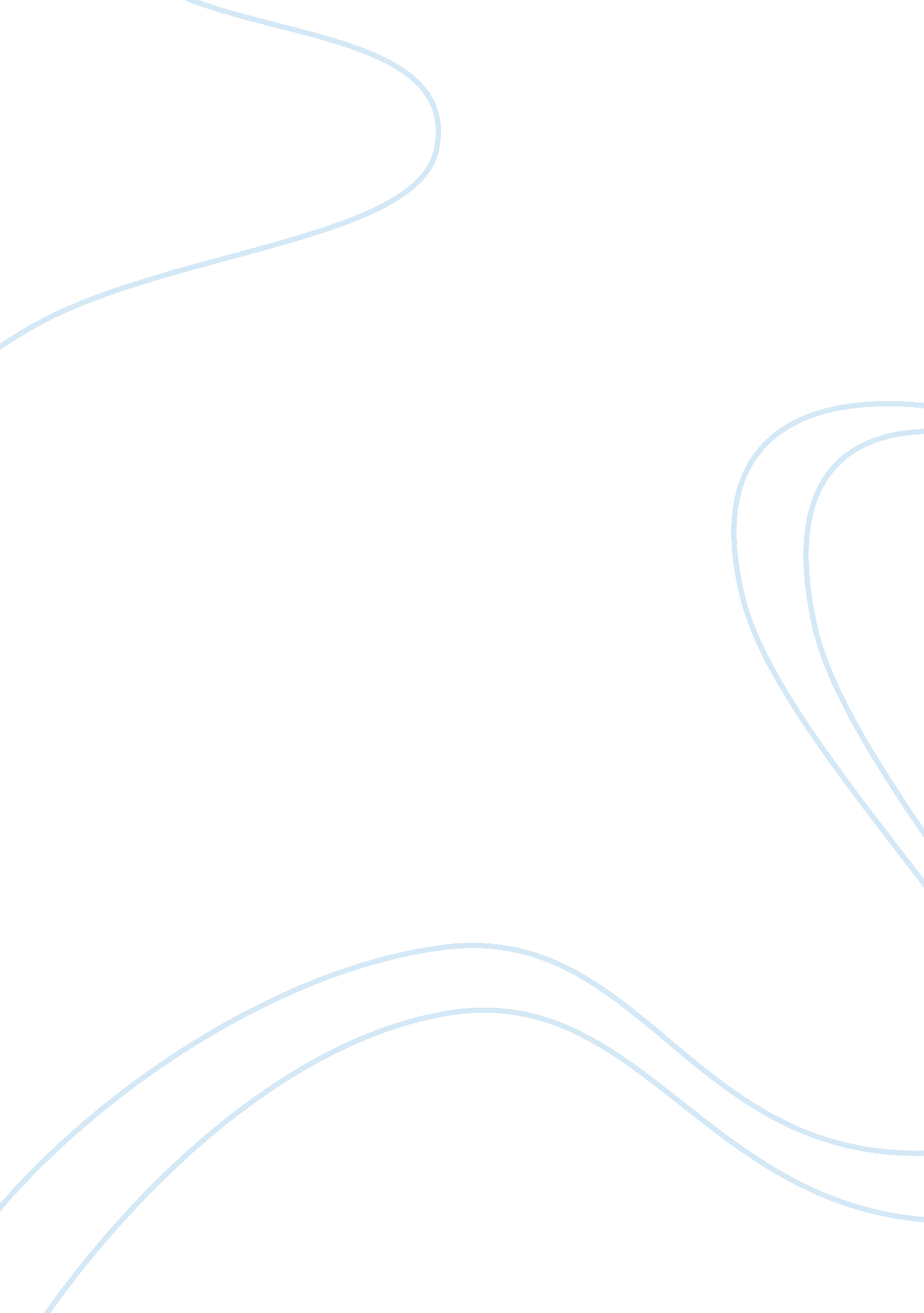 Enrollment system high school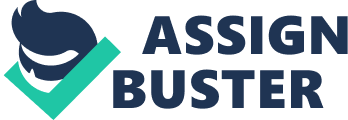 Introduction Nowadays computer serves as an important role in our society, most especially in school premise. Most school uses computer to help their students deal in our modern technology. But as the population of the students continue to grow, many school face difficulties in handling their enrolment in a manual process. And one of the solutions in this problem is to make their manual enrollment into a computerized system. The School was conceptualized by the Division of City Schools of Cabanatuan through the leadership of the late Cabanatuan City Mayor Honorato C. Perez, Sr. and during the stint of then superintendent Dr. This study aims with the construction of a Computerized Enrollment System in Honorato C. Perez Sr. Memorial Science High School commonly known in the province as Cabanatuan City Science High School. This Research seeks to solve the following problems: 1 . Unnecessary loss of student records 2. Difficulties in handling student information. 3. Unorganized handling of student accounts. 4. Excessive time needed for enrollment. Purpose and Description We are in the midst of significant technological change. The fast changing innovation of technology in this world has taken everything into advancement, which rives everyone into modernization. The period of man's realization that technology is far more than a simple discovery. It is a conscious intellectual endeavor which Through this proposal, the school's manual enrollment system will be hastened and they will have a database for the keeping of records and for the proponents have the chance to apply what they had learned for almost four years. Making a solution to certain problem is really big challenge. Through this study, proponents were being able to present state of the art systems, procedures and techniques. Objectives of the Study . To create a report for every transaction in school. 2. To help the employee lessen their works. 3. Save time and effort regarding to their enrollment system. database management system in HCPSMSHS. Scope and Delimitation 4. To provide a This study engaged only in the Computer Enrollment System in the Cabanatuan City Science High School. It does not include other transaction such as payroll. The main beneficiaries of this system are the following: 1. The employee, for having lesser time and effort in doing their task. 2. For the school in order to maintain their apabilities in handling students records. 3. The students, for them to lessen the time in enrollment. Review of Related Literature This chapter presents summaries of reading done by the researcher in order to provide a moral valid background on the value and scope of this study. Nowadays, computerized or automated system directly affects the performance of every school. Once they heard that the school uses a computerized enrollment system, it catches the attention of the parents and they are willing to enroll their student in that school. Using a computer to manipulate the school operations and ransactions gives two main advantages: (1) the speed accuracy and reliability of the transaction relatively increases; (2) the user (the person using the computer) can directly communicate within the computer. The second advantage means the user is allowed to use the system effectively, [Alter, 1991]. He / She can capture, transmit, store, retrieve, manipulate and display data or student information which is needed to complete a transaction with the enrollee or to perform tasks. This paper presents an inclusive use of computer enrolling student especially in Cabanatuan City Science High School. Enrollment plays a big part in every school; it is the root of all transaction within the school premise. Without a good and manageable system, the school becomes weak to enroll many students. Especially in Science High School, parents are looking forward for good education for their children. Using a computerized enrollment system give the school many privilege. It gives a good background for their transaction. well student records and information. 2. To give a report for every transaction within the school. 3. To make work easy and manageable. The first purpose means that the school can keep every transaction of tudents without using bundle of papers and drawers. They can give what the students ask without giving much time. The second purpose is to give a report or print in every transaction, so that the school as well as the student has a copy of their data or information. The last is to make their work easy specially the employee of the school; it will lessen their paper work and manage the student information well. Technical Background Almost all of the school in the provinces mostly High Schools has a manual enrollment process Just like Cabanatuan City Science High School the common nrollment process for them is to pay the PTA then get a form and the student shall fill up the form and will return the form to the enrollment personnel and he will going to list the name of the student that is registered. Basically he uses ball pen for writing, record book for recording students, stapler, receipt for the payment, folder and filling cabinet for keeping student records and requirements. Our proposed enrollment system will offer a faster enrollment and accurate records for the students and give less time and effort for the parents in enrolling their children. It will also increase their integrity on handling student records. Parents will become interested in their service and will be confident enough that they can handle student records and financial reports it will also lighten the Job of the enrollment personnel and lessen loss of records. They will have a greater productivity since faster transactions are to be done using the product of this study. 